CUADERNILLO DE ACTIVIDADES  PARA 4º A       13/04 al 24/04LENGUA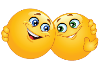 DOCENTE: Alejandra Acevedo ¡Hola! ¿Cómo van estos días tan especiales? Espero que muy bien, sanitos, sanitas, tranquilas, tranquilos y acompañado/as de la familia que es LO MÁS IMPORTANTE.Te cuento lo que debés tener en cuenta en esta etapa:¿Qué debes hacer?Resolver todas las actividades, pero solo enviarás:una foto de las actividades 5, 6, 7 , 8 y 10 de Lenguauna foto de la actividad 3 de Literatura¿A dónde envíarás estas actividades? A mi correo: alejuncevedo@gmail.comEn el “asunto” del correo escribí: tu nombre y apellido,  LENGUA y mi nombre¿Cuándo enviarás estas actividades?Espero el envío de las actividades hasta el miércoles 22 de abril, al mediodía.Empecemos, entonces:¿Recordamos?Has observado las partes que tiene un texto instructivo para armar un juego.Para reafirmar lo que has observado , marcá con una cruz si es correcto:EL TEXTO INSTRUCTIVO tiene título.EL TEXTO INSTRUCTIVO tiene un apartado con “materiales”para armar el juguete.EL TEXTO INSTRUCTIVO tiene “pasos o procedimientos” para armar el juegoBuscá en casa, o en internet distintos textos instructivos para armar un juego o juguete. (Esta actividad es para pensar, es decir, no debes escribir nada.)¿En qué lugar puedo encontrar textos instructivos para armar un juguete?Ahora veamos en general, ¿todos tienen título?  ¿en qué lugar del texto está escrito? Léanlos. ¿Son muchas o pocas palabras? ¿es un nombre general o bien claro de lo que se va a hacer? ¿cuál es el tamaño de la letra en relación a las otras letras del texto? Debajo del título ¿qué aparece? ¿en todas aparece el nombre “materiales”? ¿qué quiere decir “materiales”?  ¿cuál es el tamaño y forma de las letras en relación al resto de las partes?Cuando se menciona cada material, ¿aparecen solo palabras? ¿Por qué aparecen números? ¿Serán importantes? ¿Por qué? En los ingredientes de las recetas, ¿aparecían números? ¿Para qué?A continuación de los “Materiales”, ¿qué parte aparece? ¿En todos los textos dice “Pasos”? ¿Qué quiere decir esta palabra? ¿Será importante seguir cada paso ordenado? ¿Por qué? ¿Todos los textos tienen imágenes? ¿Qué querrá decir que a veces no aparezca la imagen? Si el título siempre aparece y la imagen no ¿cuál será más importante? ¿Por qué? ¿Qué otras partes no pueden faltar nunca en un instructivo?Entonces, ¿te parece que estas son las partes básicas de un instructivo para armar un juguete?: 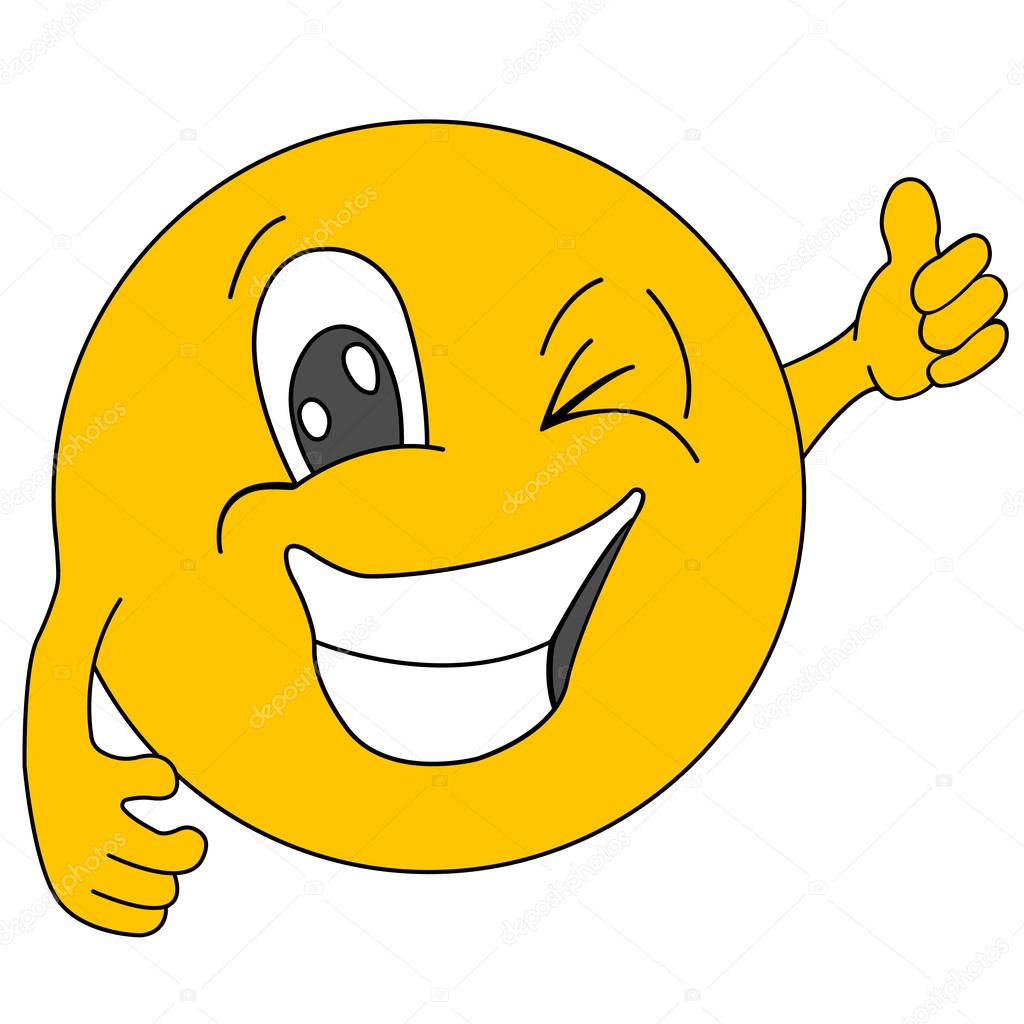 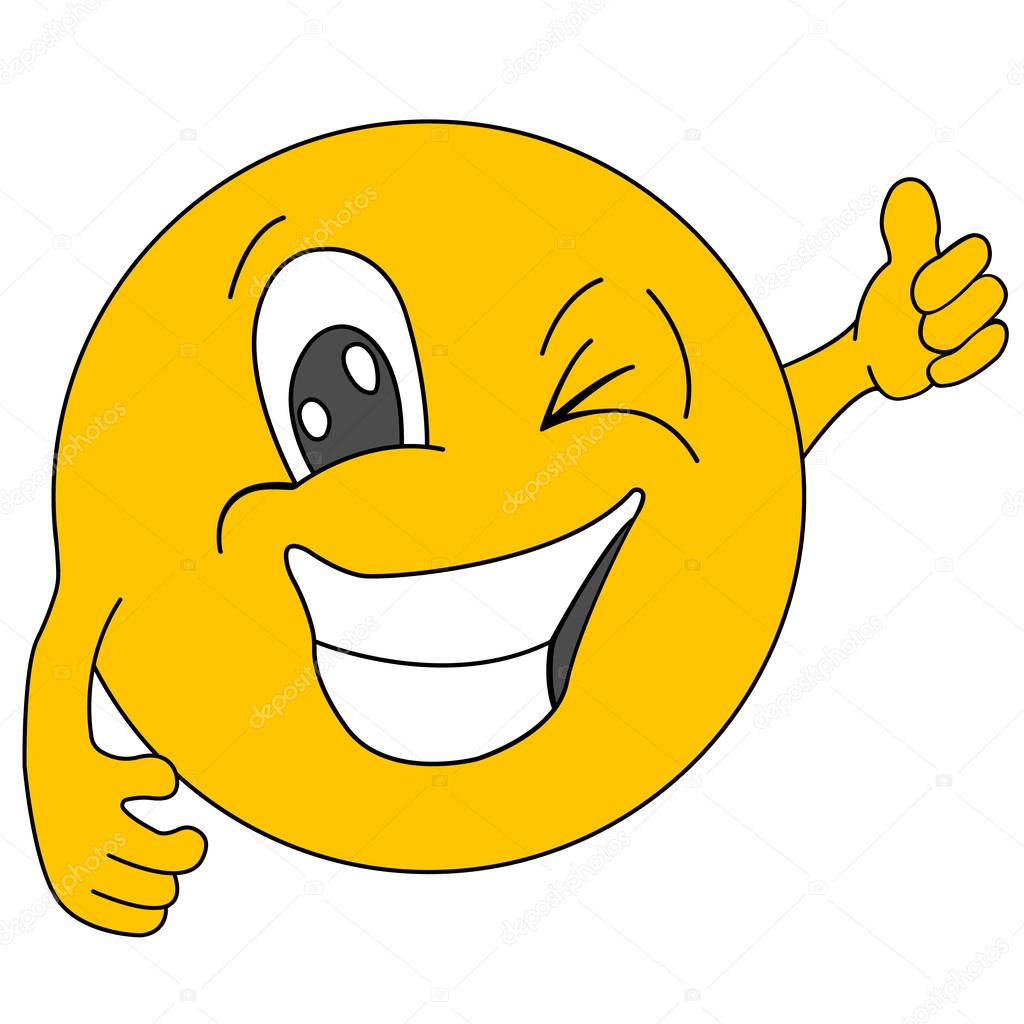 TÍTULOMATERIALES PASOSALGO DIVERTIDO: Inventa una rima o canción para recordarlo.Copiá este cuadro en la carpeta, APARTADO LENGUA,  y completalo:Actividad  para observar y responder, sin escribir en la carpeta.Observá  el siguiente texto sin leerlo. 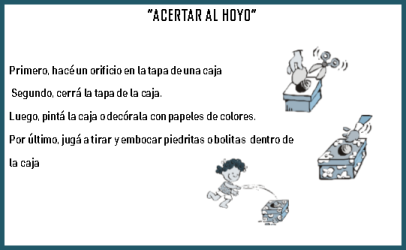 ¿Qué texto podría ser, mirando solo la silueta? ¿Por qué?Y si leés solo el título ¿qué texto será? ¿por qué?Ahora leé el texto completo.¿Qué clase de texto es, entonces? ¿Cómo te diste cuenta?Copiá el texto “ACERTAR AL HOYO” en la carpeta, APARTADO LENGUASeñalá  las partes del texto anterior Respondé en la carpeta¿Qué parte no está escrita?¿Está mal que no esté? ¿Por qué?¿Es más fácil o más difícil para armar un juego que esté así la información? ¿Por qué?Hacé una lista de los materiales necesarios para hacer el juego “Acertar al hoyo”.SEGUNDA ESCRITURA BORRADOREscribirás tu segundo borrador de TEXTO INSTRUCTIVO PARA ARMAR UN JUEGO O JUGUETELeé tu primer borrador. Revisá si el título es corto y claro, y reescríbelo si no lo es.Releé los materiales, observá si faltan las cantidades.Escribí los pasos para hacer el juego, a continuación de lo que ya escribiste en el borrador 1.Leé la grilla paso a paso y completá con ,  o :/ según lo que escribiste. (esta grilla la podés copiar en tu carpeta, APARTADO PRODUCCIONES, luego del borrador 1)Usá un color para corregir tu borrador.Escribí tu segundo borrador en la carpeta,  APARTADO PRODUCCIONES donde figure: TÍTULO, MATERIALES Y PASOS.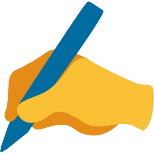 Algo de LITERATURA…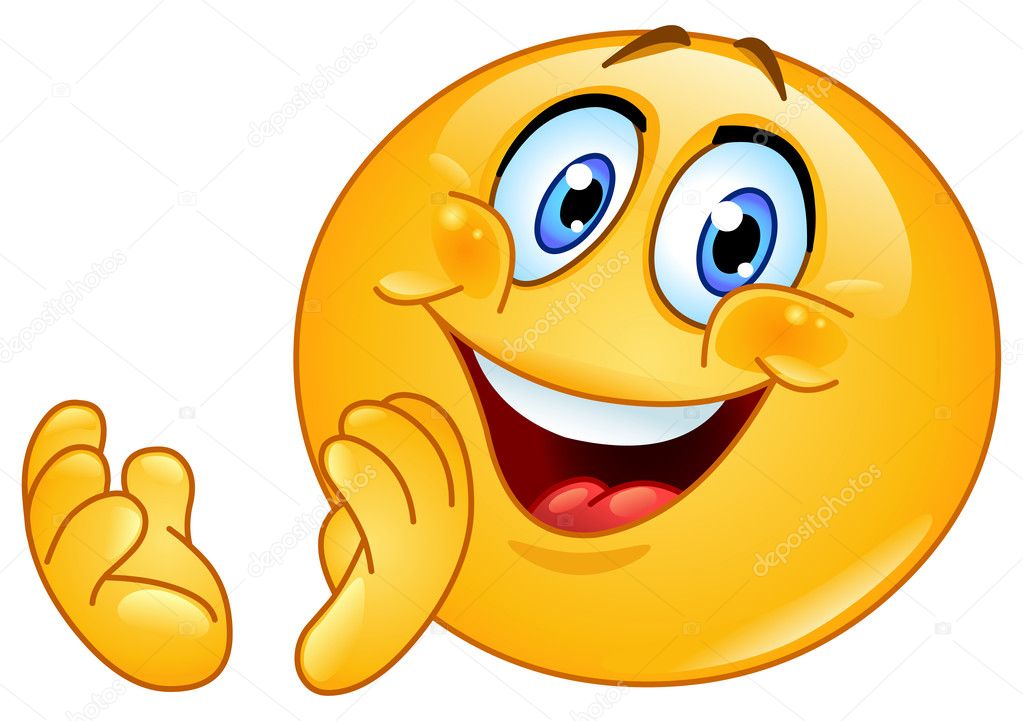 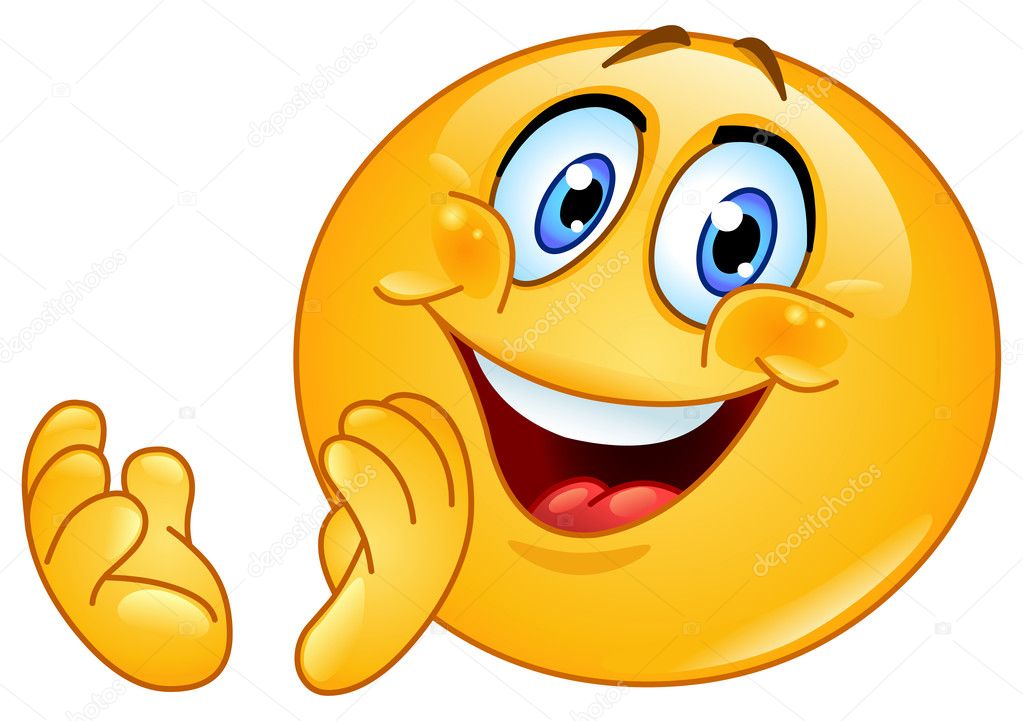 ¿Qué tipo de textos son?Escribí el nombre que creas debajo de la imagen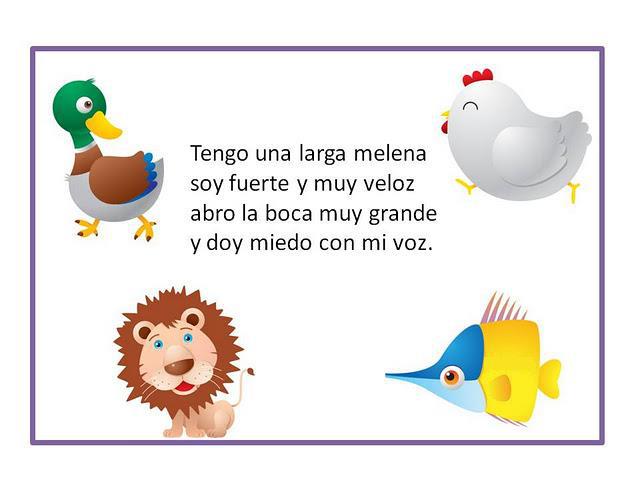 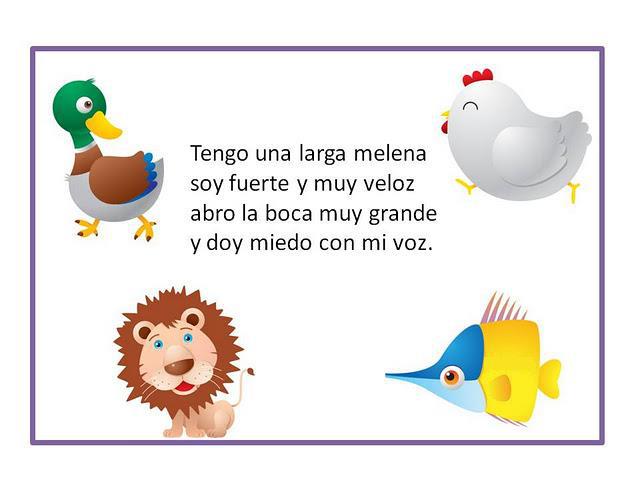 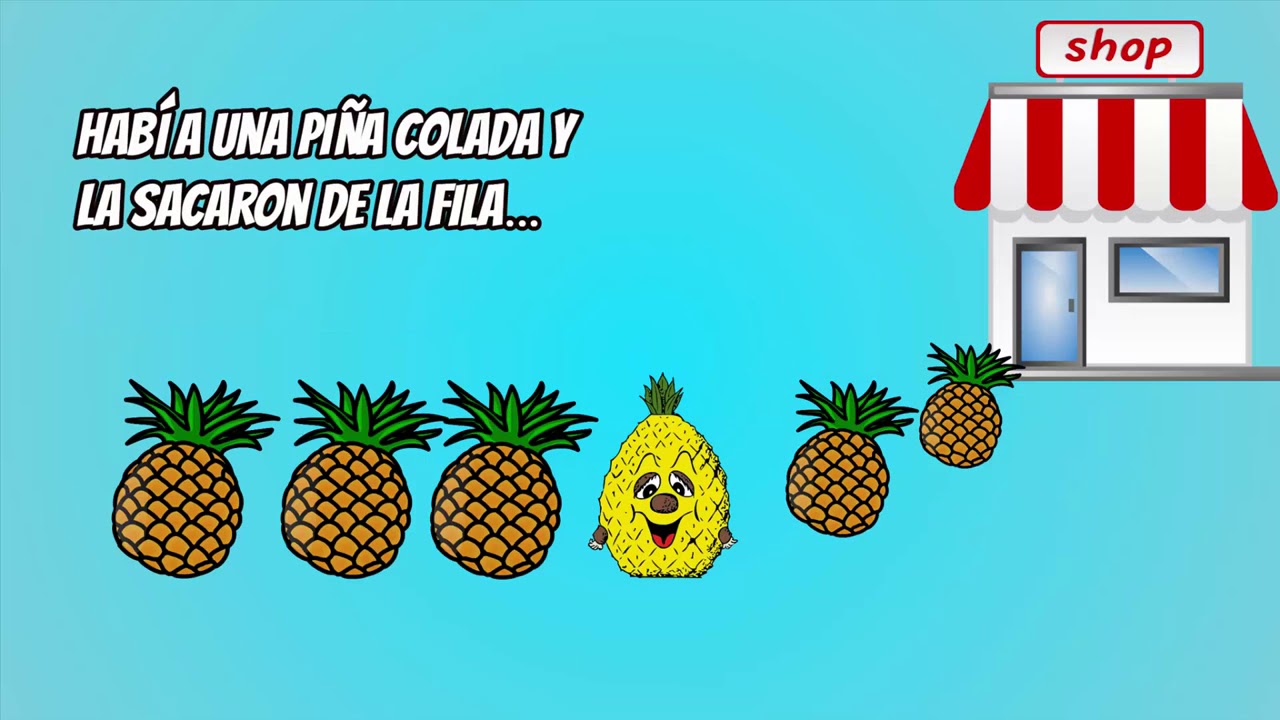 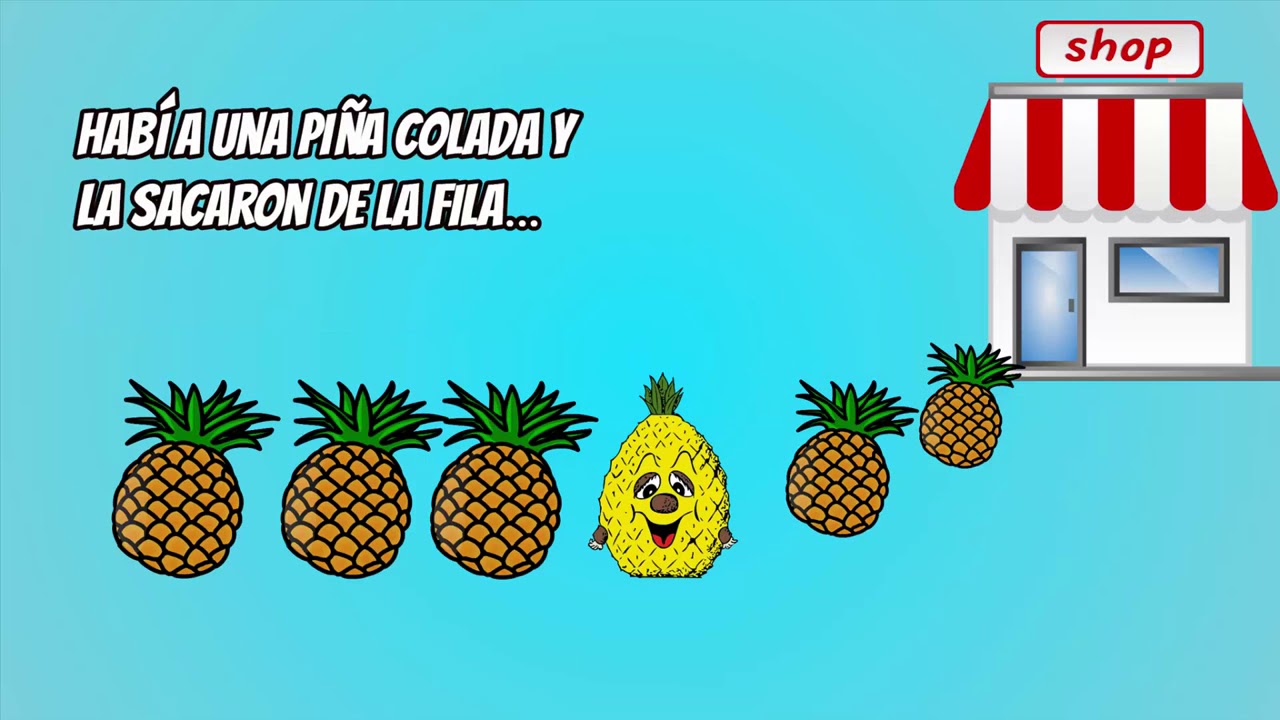 …………………………………………………………				…………………………………………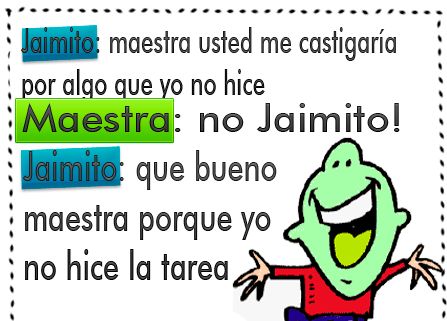 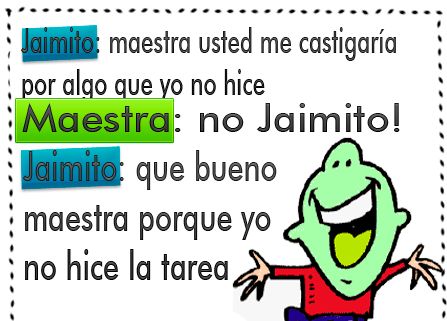 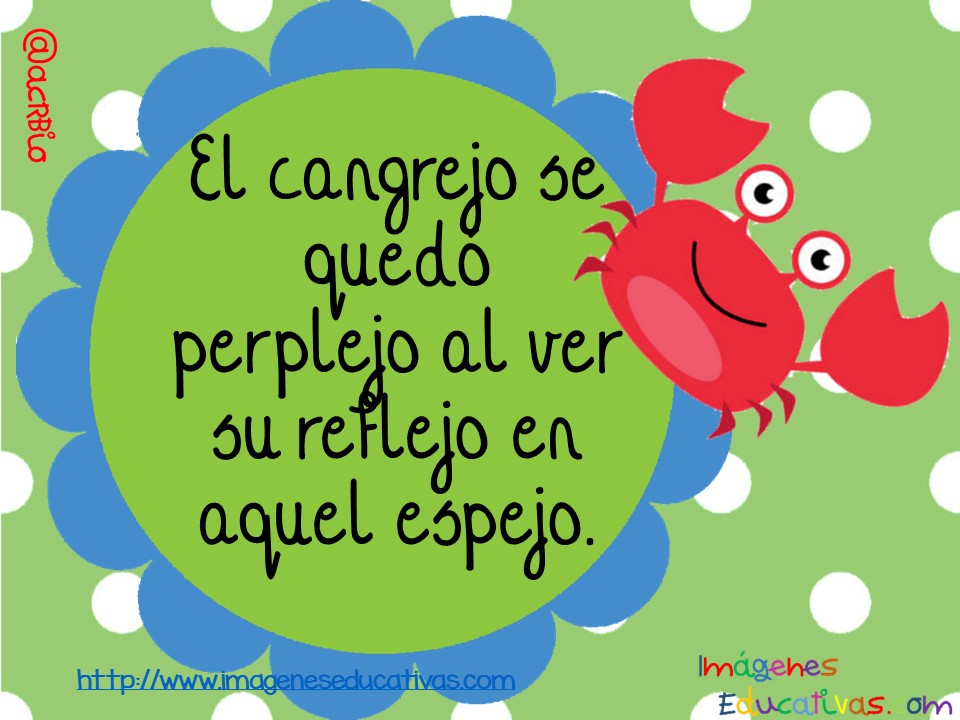 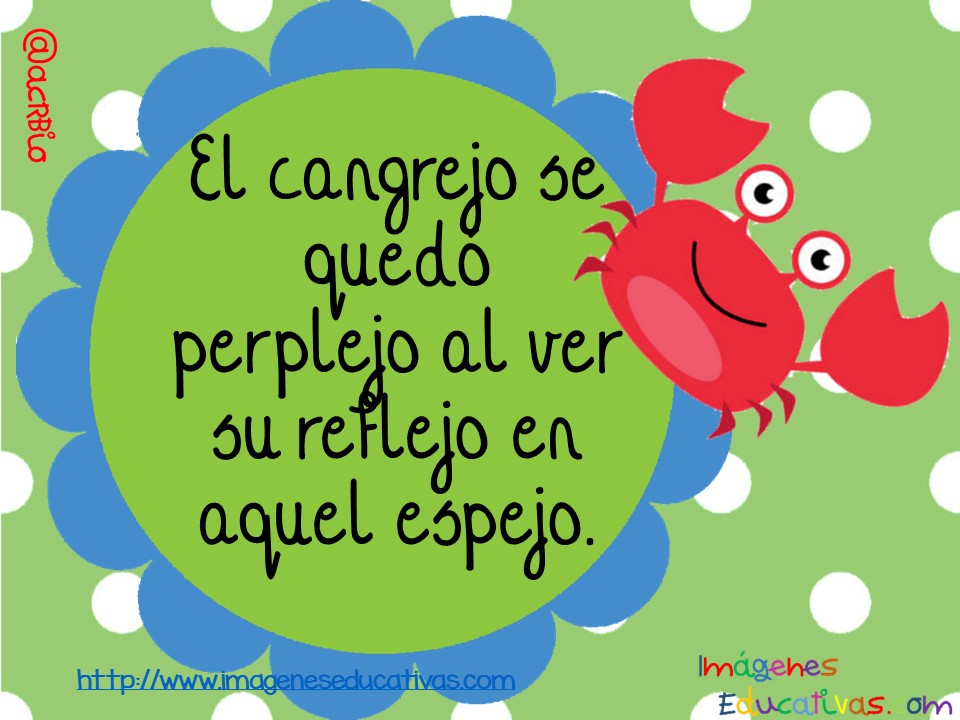    ……………………………………………………………..		        …………………………………………………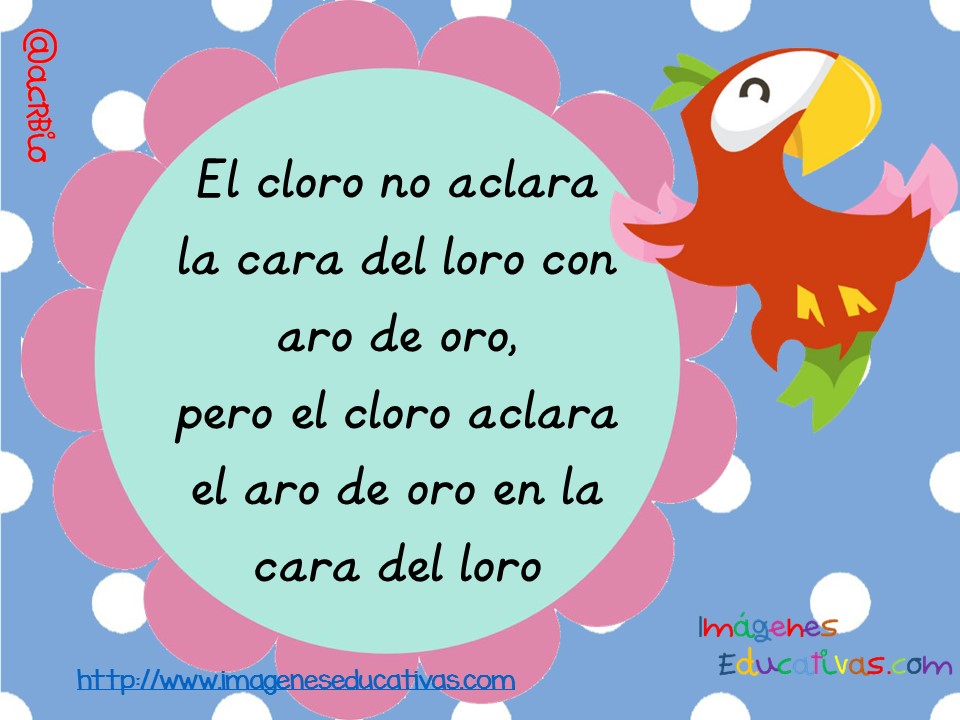 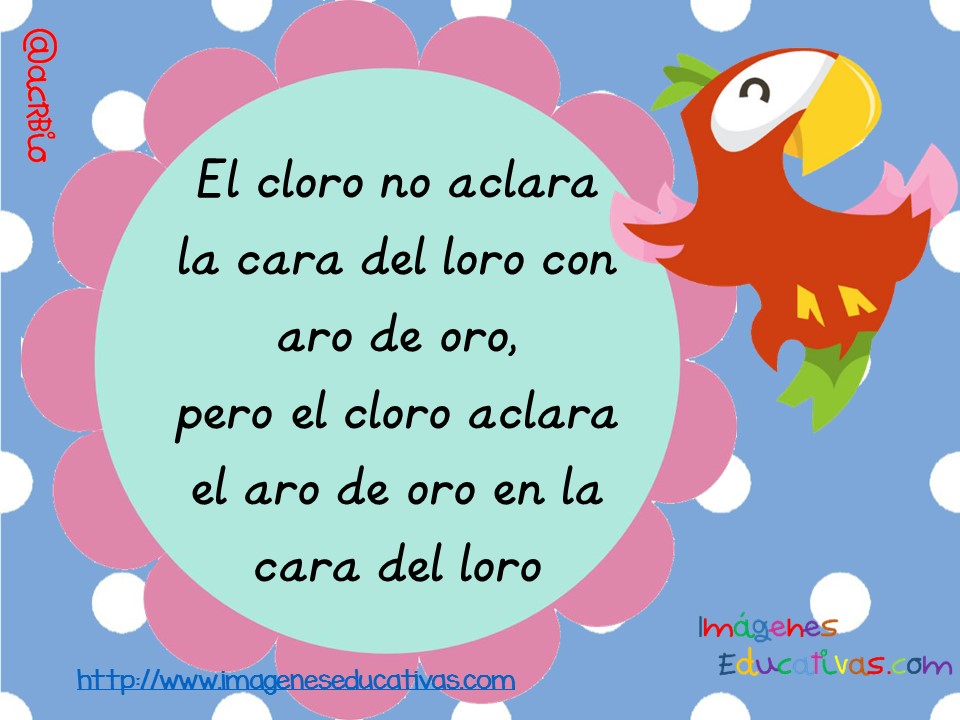 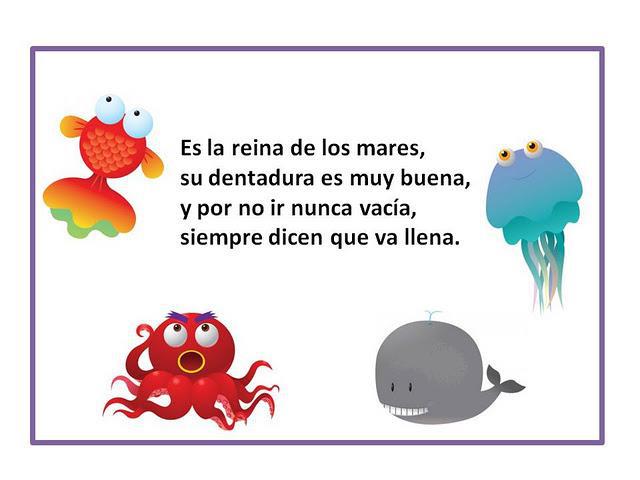 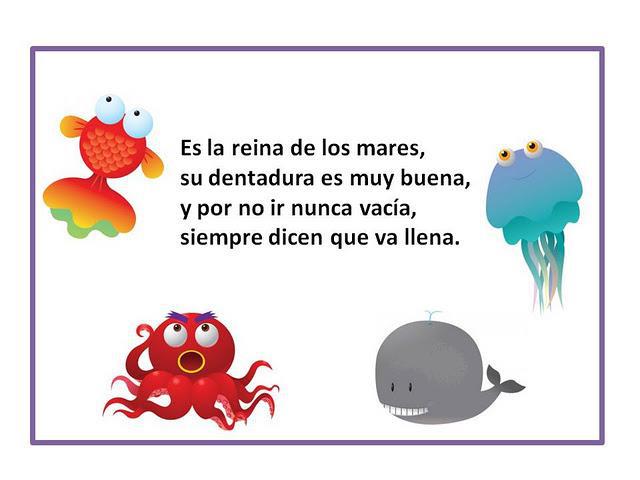 …………………………………………………………..			       ………………………………………………………Para recordar:Un chiste es una pequeña historia hablada o escrita, con la intención de hacer reír al oyente o lector. El trabalenguas es una serie de oraciones o textos breves creados para que su pronunciación en voz alta sea de difícil articulación. Las adivinanzas son textos cortos que nos permiten resolver un problema a través de una serie de pistas, al establecer relaciones entre las palabras.Escribí un  chiste, una adivinanza y un  trabalenguas en  el APARTADO LITERATURA y compartilo conmigo. ¡ABRAZO CORAZÓN!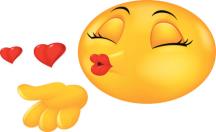 MATEMÁTICA ¡Hola, chicas y chicos!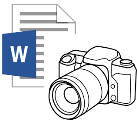 Acá estamos otra vez con una nueva propuesta. Les recordamos que solo deben entregar las tareas solicitadas, a través de una foto o un documento de Word (como les resulte más fácil).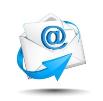 Vamos a trabajar en Geometría.Observá las siguientes curvas y clasificá. Marcá con una cruz las curvas cerradas y simples. Observá y pensá (no respondas por escrito): ¿En qué se parecen?  ¿En qué se diferencian?CIRCUNFERENCIA  Y CÍRCULOLeé atentamente las INDICACIONES PARA USAR EL COMPÁS para trazar una circunferencia. 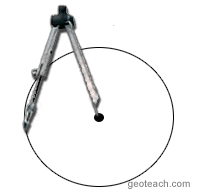 Trazá una circunferencia, siguiendo las instrucciones anteriores. Observá y leé….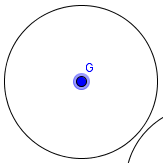 RADIODIÁMETROCENTROTrazá con tu compás una circunferencia. Marcá y nombrá sus elementos: segmento radial y segmento diametral (radio y diámetro).Trabajá con tu compás y dibujá:Una circunferencia de centro a, que tenga 3 centímetros de radio.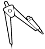 Una circunferencia de centro b, que tenga 4 centímetros de diámetro.Leé cada situación y respondé: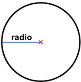 Fede hizo esta circunferencia. Si tiene un radio de 5 centímetros, ¿cuál será la longitud de su segmento diametral? …………. centímetros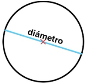 Si la circunferencia, que trazó Franco con compás, tiene un diámetro de 12 centímetros, ¿cuál será la medida de su segmento radial? ……… centímetros¿Cuál es la relación entre el radio y el diámetro de una circunferencia? …………………………………….…………………………………….…………………………………….…………………………… Dibujá una circunferencia de centro o, con un radio de 3 cm. Pintá de color rojo la circunferencia.  Pintá de verde la región interior.Observá y respondé: ¿Es una circunferencia? ……….. ¿Sabés cómo se llama es figura? Se llama CÍRCULO.  ¿Cuál es la diferencia del círculo con la circunferencia? El círculo tiene …………………………….……………….. Además, el círculo tiene los mismos elementos que la circunferencia, que son el centro, el segmento …………………………………….. y el segmento ………………………………..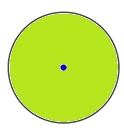 Respondé: ¿Cuál es la diferencia entre una circunferencia y un círculo?…………………………………………………………………………………………………………………………………………………Representá con compás un círculo y marcá sus elementos (segmento radial, centro, segmento diametral).Trabajá con tu compás y dibujá:Un círculo de centro p, que tenga 3 centímetros de radio.Un círculo de centro s, que tenga 8 centímetros de diámetro.Obsevá si los siguientes objetos tienen forma de circunferencia o de círculo y completá las oraciones para justificar la forma que tienen.Tarea para enviar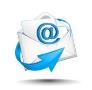 Observá atentamente y completá la tabla:Leé la siguiente situación y respondé: Jonás dice que las flores de este dibujo están hechas con circunferencias y Juana dice  que las hicieron con círculos. 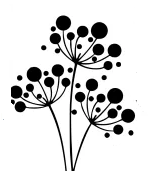 ¿Quién tiene razón? ¿Por qué? ……………………………………………………..……………………………………………………………………………………………………….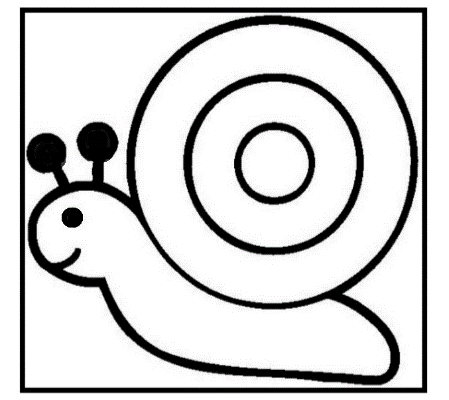 Observá la siguiente representación y respondé: ¿Cuántos círculos hay? ………………¿Cuántas circunferencias hay? …………….CONTINUAMOS ….Nos volvemos a encontrar y, esta vez, para practicar problemas y cálculos.Les recordamos que solo deben entregar las tareas solicitadas, a través de una foto o un documento de Word (como les resulte más fácil).¿SUMAMOS, RESTAMOS o MULTIPLICAMOS?Para poder recordar los pasos, podés imprimir la siguiente guía: 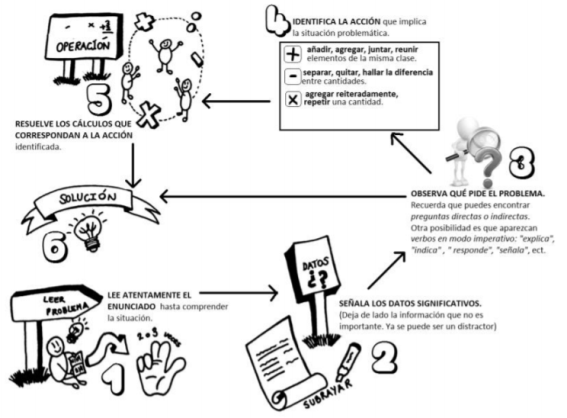 Video sugerido:   https://www.educ.ar/recursos/125635/mira-resolucion-de-problemas?coleccion=1271591- Leemos y resolvemos las siguientes situaciones.Lio Messi tiene NOVENTA Y NUEVE MIL DOSCIENTOS CUARENTA Y CINCO seguidores en Twitter y Cristiano Ronaldo tiene NOVENTA Y OCHO MIL QUINIENTOS TREINTA Y OCHO seguidores en Twitter. ¿Quién tiene más seguidores? ¿Cuántos seguidores más tiene esa persona? ACCIÓN:  	….AGREGAR 	…..QUITAR 	…..SEPARAR COMPARAR CÁLCULO: 	….SUMA 	….RESTA 	….MULTIPLICACIÓN CUENTA RESPUESTA………………………………………………………………………….………………………………………………     Tareas para enviar:  problemas b), c) y d) 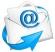 La empresa de servicios telefónicos “Clarmovis” recibió 40 packs para celulares. En cada pack hay 18 auriculares inalámbricos. ¿Cuántos auriculares inalámbricos recibieron en total?ACCIÓN: 	….AGREGAR 	….QUITAR 	….AGREGAR REITERADAMENTE CÁLCULO: 	….SUMA 	….RESTA 	….MULTIPLICACIÓN CUENTA (regla práctica) ……………………….………………………………………………………… RESPUESTA……………………….………………………………………………………………………………………………… Benjamín, Juana, Franco, Elena, Salvador y Victoria tienen NUEVE MIL SESENTA Y SIETE seguidores en Twitter cada uno. ¿Cuántos seguidores tienen entre todos? ACCIÓN: 	….AGREGAR 	….QUITAR 	….AGREGAR REITERADAMENTE  	….SEPARAR CÁLCULO: 	….SUMA 	….RESTA 	….MULTIPLICACIÓN CUENTA RESPUESTA……………………….………………………………………………………………………………………………… En Youtube, hay OCHENTA MIL SETECIENTOS VEINTICUATRO videos sobre animales. Si TREINTA Y NUEVE MIL DIECISIETE videos son sobre el comportamiento de los animales en su hábitat y la otra parte de los videos tratan sobre animales en extinción. ¿Cuántos videos son sobre animales en extinción? ACCIÓN: 	….AGREGAR 	….QUITAR 	….SEPARAR 	….COMPARAR CÁLCULO: 	….SUMA 	….RESTA 	….MULTIPLICACIÓN CUENTA RESPUESTA……………………….………………………………………………………… Youtube, Instagram, Facebook y Twitter tienen unas CINCO MIL NOVECIENTOS OCHENTA Y CUATRO visitas por minuto cada uno. ¿Cuántas personas en total los visitan en un minuto? ACCIÓN: 	….AGREGAR 	….QUITAR 	….AGREGAR REITERADAMENTE 	….SEPARAR CÁLCULO: 	….SUMA 	….RESTA 	….MULTIPLICACIÓN CUENTA RESPUESTA……………………….…………………………………………………………………………………………………… Ayer se subieron a Youtube unos NOVENTA Y SEIS MIL CUATROCIENTOS DIECIOCHO videos. De los cuales, en pocas horas, se borraron unos SESENTA Y DOS MIL OCHOCIENTOS NUEVE videos. ¿Cuántos videos quedaron al terminar el día de ayer? ACCIÓN: 	….AGREGAR 	….QUITAR 	….SEPARAR 	….COMPARAR CÁLCULO: 	….SUMA 	….RESTA 	….MULTIPLICACIÓN CUENTA RESPUESTA……………………….……………………………………………………………………………………………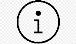 Actividades sugeridas https://www.educ.ar/recursos/125317/viajando-por-argentina?coleccion=127159https://www.educ.ar/recursos/125319/estas-cuentas-son-un-problema?coleccion=127159https://www.educ.ar/recursos/125320/que-problema-este-problema?coleccion=127159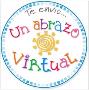 Ciencias Sociales¡Hola, chicas y chicos de 4°!Hace poco vimos la ubicación de Mendoza en el mapa de la República Argentina. Ahora vamos a aprender que Mendoza está dividida en partes más pequeñas, los departamentos. El año pasado estudiamos la Ciudad de Mendoza, porque es el departamento en el que está nuestra escuela. También hablamos de otros departamentos, en los que viven las chicas y chicos del grado. Este es un mapa político de la provincia de Mendoza. ¡Para entenderlo bien es muy importante que leas la información que está abajo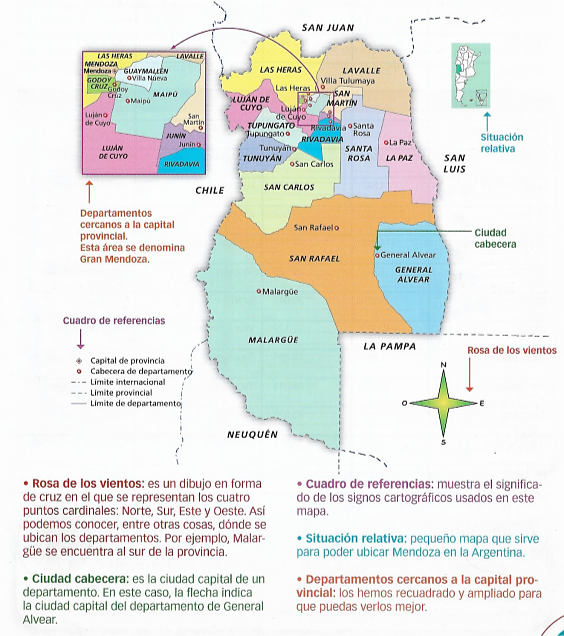 Fuente: Ciencias Sociales. Mendoza. Buenos Aires, Santillana. 2008Ahora, mirando el mapa, completá.Los dos departamentos ubicados al norte de Mendoza son ___________________El departamento que limita con La Pampa y con Neuquén es__________________Dos departamentos que limitan con Chile son _____________________________Los dos departamentos de mayor tamaño son_____________________________Ya viste en el mapa que cada departamento tiene una ciudad cabecera, en la que está la Municipalidad y donde están las autoridades del departamento (el año pasado fuimos a la Municipalidad de la Ciudad de Mendoza, ¿te acordás?).En este mapa político están ubicadas, con círculos, las ciudades cabeceras de cada departamento. También están señalados los recorridos de los ríos (con líneas celestes, no las confundas con los límites de los departamentos). 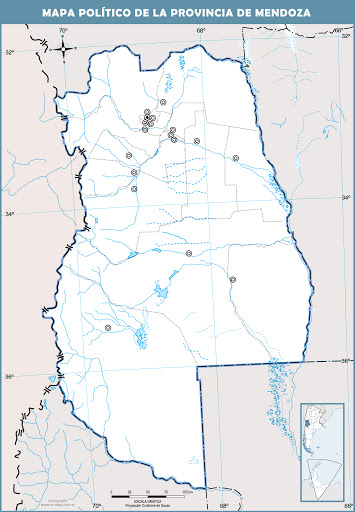 La siguiente es una imagen satelital del Gran Mendoza, formada por la ciudad Capital y los departamentos cercanos. Fijate que se ve como una gran mancha cerca de las montañas. ¡Son todas esas ciudades que se veían muy juntas en el mapa! Es un espacio urbano.Si mirás hacia el este (a la derecha) vas a ver zonas más verdes. Son los espacios periurbanos y rurales. ¿Te acordás? Lo vimos en 3°.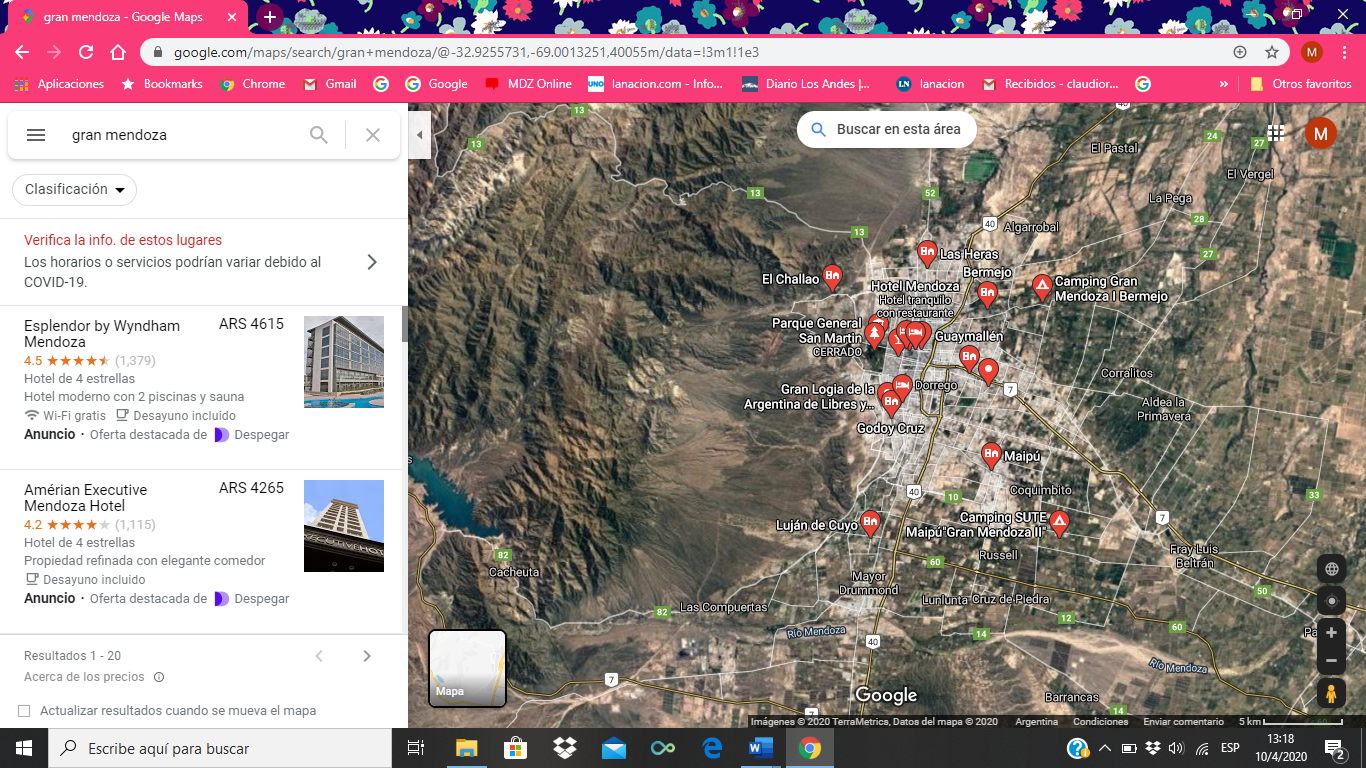 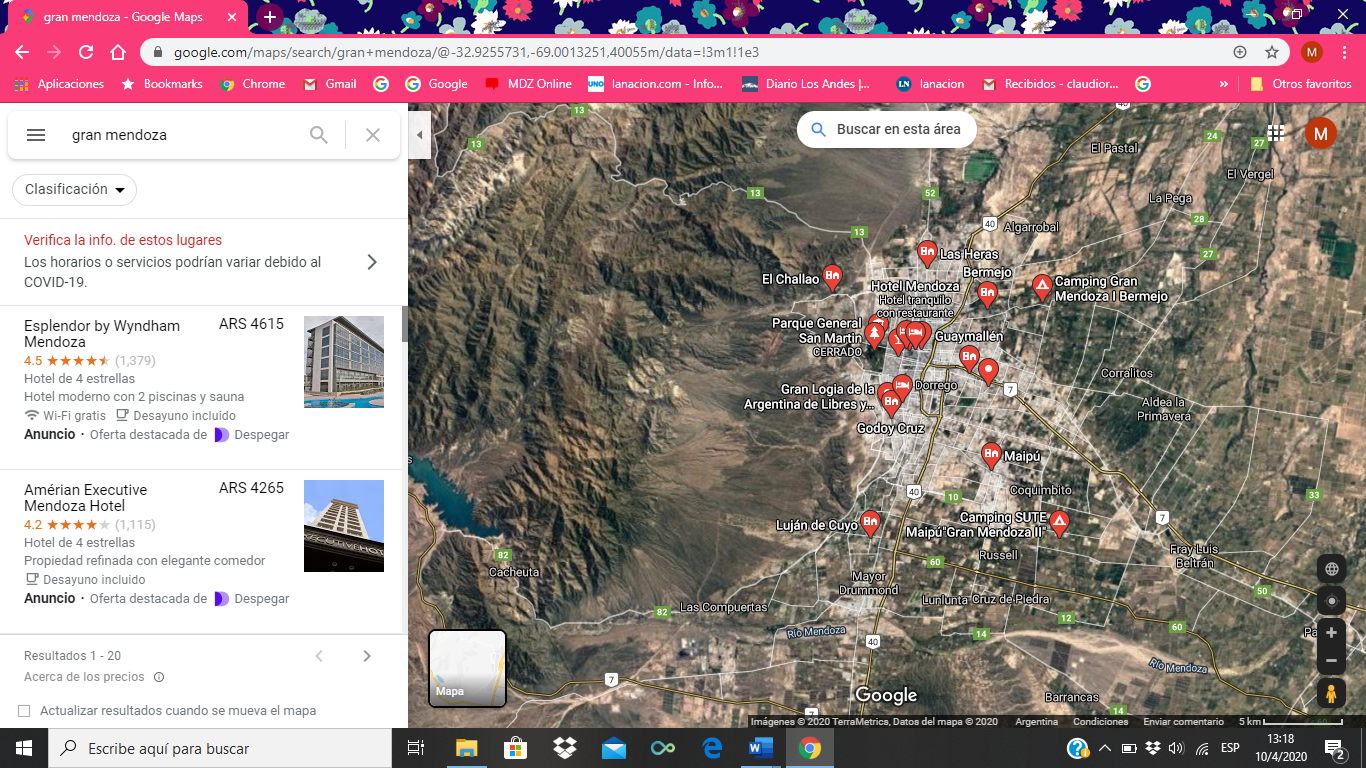 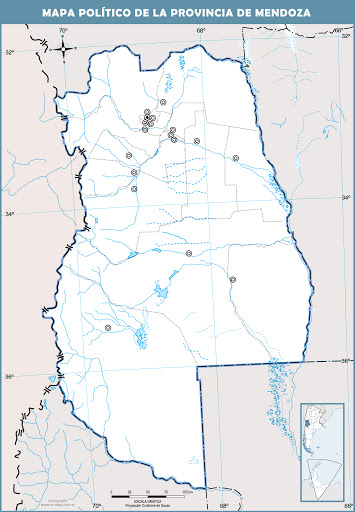 Si podés entrar a alguno de estos programas vas a poder recorrer otras zonas de Mendoza y ver ciudades, lagos, montañas,...  (son Google Earth y Google maps)https://www.google.com/intl/es-419/earth/ https://www.google.com.ar/mapsMendoza está ubicada en una zona árida, seca, con muy pocas lluvias.  A lo largo de su historia las personas siempre han tenido que aprovechar el agua de los ríos para poder vivir aquí. En este video vas a ver lo importante que ha sido el agua en la historia de Mendoza. Es un poco largo, podés verlo de a poco. Cada vez que la información te parezca importante, paralo y anotá los datos en tu carpeta para no olvidarte.    Buscalo así:Respondé¿Qué parte del video te gustó más?¿Por qué?En este texto aparecen muchas de las cosas que viste en el video. 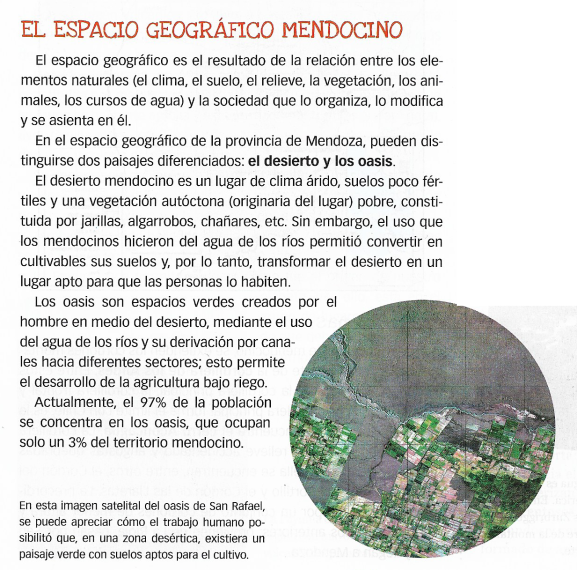 Fuente: Ciencias Sociales 4, Mendoza. Buenos Aires, Aique Grupo Editor. 2012Subrayá en el texto las partes que explican:Qué es el desierto mendocinoQué es un oasisCopialo en tu carpeta. 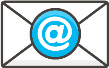 ¡Espero que estés bien, y que podamos vernos pronto!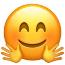                                                                    Seño MarcelaCiencias Naturales ACTIVIDADES PARA HACER DEL 13 AL 24 DE ABRIL¡Hola, chicas…! ¡Hola, chicos…!Volvemos de nuestro viaje por el sistema solar y nos quedamos en la tierra. (y dentro de casa, también, ¡¡¡Hay que tener paciencia y aguantar un poquito más para cuidarnos entre todos!!!)En esta segunda parte, vamos a continuar estudiando nuestro planeta tierra. Para eso es importante que lo identifiquemos como un sistema material formado por distintas partes que interactúan entre sí. Estas partes se denominan subsistemas y en ellos tienen lugar distintos procesos a lo largo del tiempo.Miramos el siguiente video: La tierra y sus partes  (Happy learning español)  en: https://www.youtube.com/watch?v=8IUnpPkTGwoCompletá:Los 4 subsistemas:En la superficie del planeta hay agua en lagos, ríos y mares y bajo la superficie del suelo. También hay agua congelada en los glaciares y en los polos. Toda el agua que hay en el planeta forma la ………………………………………….La parte sólida de la esfera terrestre, las rocas, el suelo y los materiales calientes que están en el interior de la tierra forman la ………………………………….……………..………….Sobre el agua y el suelo está el aire que respiramos. Allí se producen el viento y las tormentas. Es la ……………………….……………………………… compuesta por los gases que cubren la superficie terrestre.A esos tres subsistemas que vimos en el video, agregamos la BIOSFERA que incluye a todos los seres vivos que se desarrollan en los tres subsistemas anteriores; es decir que a la biosfera la componen:   ………………………………………………….……………………………Buscá fotos de cada uno de los 4 subsistemas y colocá los nombres de los elementos que los componen.¡Atención! Todos estos subsistemas están relacionados e intercambian materiales. ¿Podés pensar algún ejemplo? Escribilo: (TAREA para enviar)De los cuatro subistemas,  en 4to grado, nuestro tema de estudio es…LA GEOSFERAA ver… qué pensamos…¿Qué materiales podemos encontrar hacia la profundidad de nuestro planeta? ¿Cómo es y qué sucede en cada capa hasta llegar al centro de la tierra?Observá el siguiente video de La Geosfera en:  https://www.youtube.com/watch?v=enOhplYossoCompletá con los nombres según corresponda: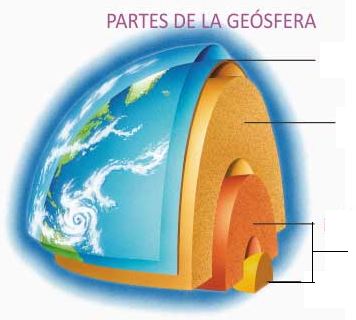 Si observamos el paisaje que nos rodea podemos concluir que la geosfera no es igual en todas partes. El suelo que pisamos puede ser llano, o tener bajos o elevaciones más o menos pronunciadas. Tampoco las rocas que componen la geosfera son iguales en todas partes. Esto depende del tiempo y el modo en que ellas se formaron a lo largo de la historia de la tierra.LA TIERRA CAMBIALeé el siguiente texto y respondé las preguntas del recuadro final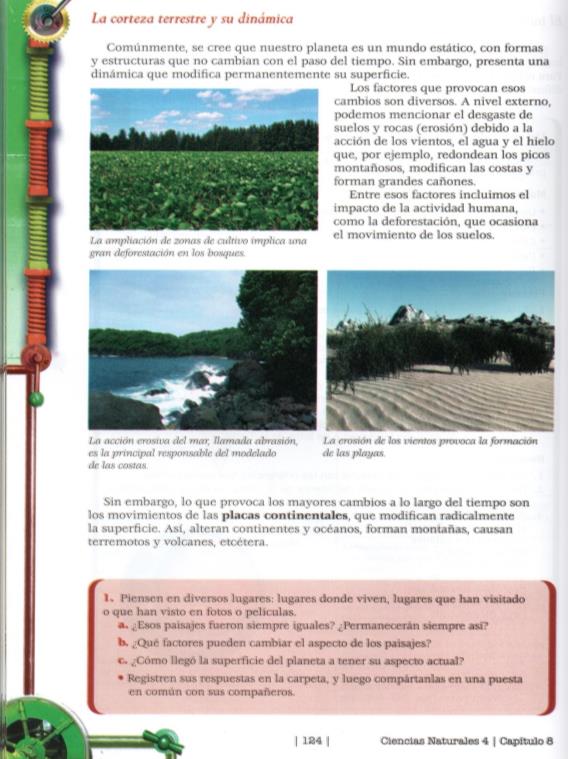 Nos seguimos preguntando… Y pensamos:¿Por qué se habrá formado la cordillera de los Andes? Registramos algunas de nuestras ideas iniciales:…………………………………………………………………………………………………….…………………………………………………………………………………………………….…………………………………………………………………………………………………….Observamos el siguiente material: La tectónica de placas y deriva de los continentes, en: https://www.youtube.com/watch?v=foZrXIUy5_YY ahora comparamos nuestras ideas con la información del video.Leé: Lo que provoca los mayores cambios a lo largo del tiempo son los movimientos internos de loa geosfera; capaces de modificar la superficie alterando la distribución de continentes y océanos, formando montañas y volcanes o causando movimientos sísmicos.Las placas tectónicasLa parte exterior de la corteza terrestre también llamado litósfera, está formada por placas, como si fuera un gran rompecabezas, llamadas placas tectónicas que se encuentran en permanente movimiento. Estos movimientos, de acercamiento  y alejamiento entre las placas, se producen muy lentamente, unos pocos centímetros en años. En las zonas de unión de dos placas ocurren dos fenómenos capaces de modificar el relieve: las erupciones volcánicas y los terremotos.En el siguiente mapa, si observamos la forma de los bordes de los continentes sudamericano y africano, podemos encontrar que sus costas oceánicas encajan entre sí notablemente, como un rompecabezas.Observá: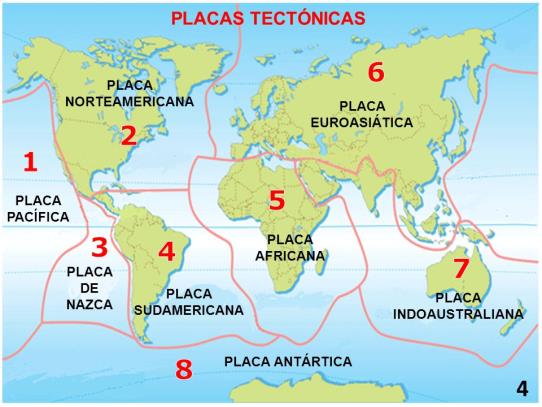 Pintá en dónde estará nuestro país.Marcá con cruces  dónde se encuentra la cordillera de los Andes. Respondé:¿Por qué se habrá formado la cordillera de los Andes?¿Qué representa cada unión en el rompecabezas?¿En qué zonas hay más probabilidad de encontrar volcanes?¿En qué zonas se producen los temblores? ¿Por qué?Leé y dibujá los distintos movimientos:Como resultado del movimiento de las placas se producen internos rozamientos, fisuras y plegamientos en los límites de las placas. Puede pasar que algunas placas se alejen, mientras que otras choquen y se deslicen unas sobre otras.Buscá en el diccionario o en internet  la diferencia y qué significan; también podés agregar fotos.Terremoto:Maremoto:Tsunamis:¿Cómo se forman los volcanes?Observá el video Zamba, ¿qué son los volcanes? En: https://www.youtube.com/watch?v=h5CSN_fGHAw Y si te gusta mucho el tema podés ver: Los volcanes, documental cortito de Discovery cannelEn: https://www.youtube.com/watch?v=2QCdzfSvVUsSúper interesante!!!Elaboramos un modelo de volcán y lo hacemos erupcionar:Experiencia: UN VOLCÁN EN MI CASAMateriales:un cartón o plástico de baseuna botella plástica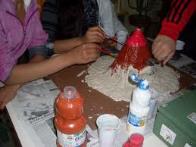 arcilla o plastilina marrón / o papel de diario y engrudo y pinturasvinagre, agua, colorante de alimentos de color rojo, bicarbonato de sodiodetergente Procedimiento:1- Simulamos el volcán: Construimos una maqueta sencilla, alrededor de la botella de plástico destapada, pegando papel de diario o papel higiénico con plasticola o con engrudo en varias capas, dándole la forma de montaña y luego pintándolo o directamente tapando la botella con plastilina o masa de sal pintada en tonos marrones…2- Lo hacemos erupcionar!: Llená la botella hasta la mitad con agua tibia y unas gotas de colorante de alimentos, preferentemente rojo. Luego, coloca alrededor de 6 gotas de detergente líquido en la mezcla, 2 cucharadas de bicarbonato de sodio y, por último, vinagre.¿Qué sucedió?  Registrá tu experiencia y sacale una foto. (TAREA para enviar)Trabajo final:¡Vivimos en una zona sísmica! (TAREA para enviar)Observá las imágenes de nuestra Provincia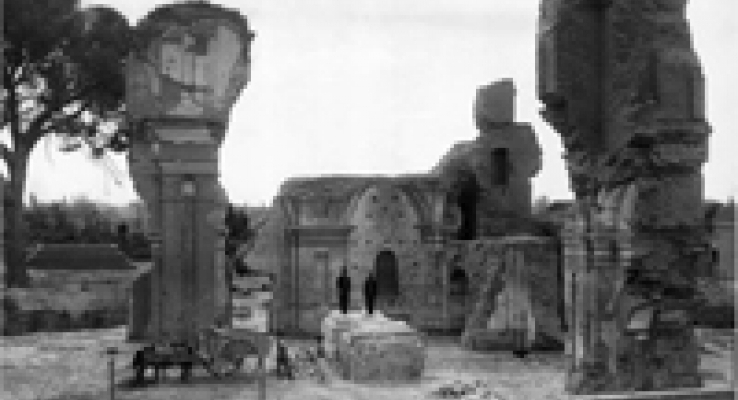 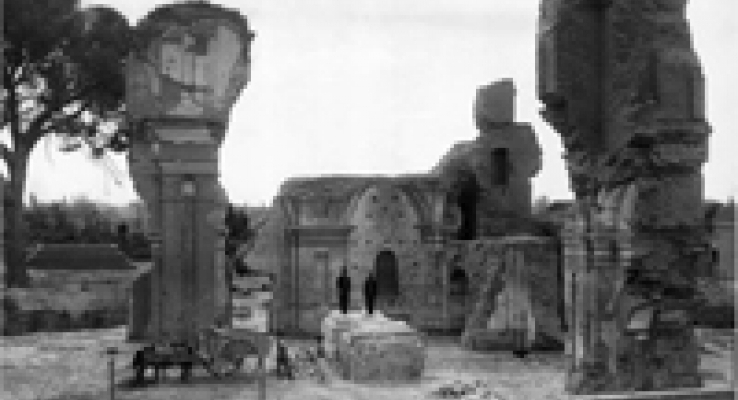 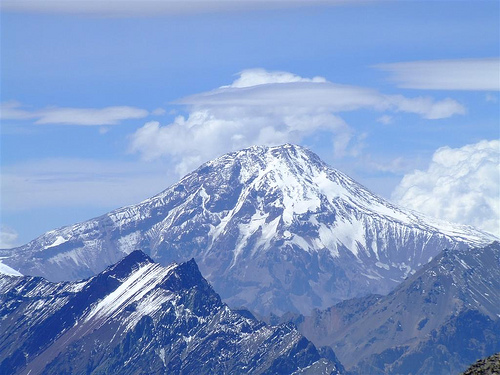 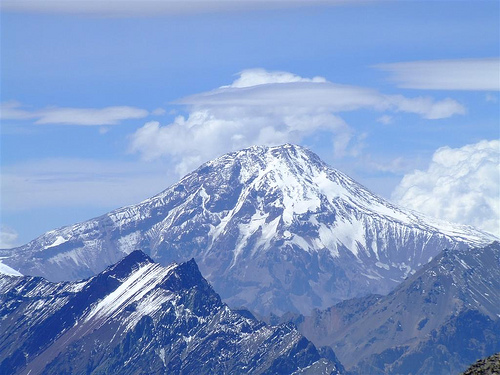 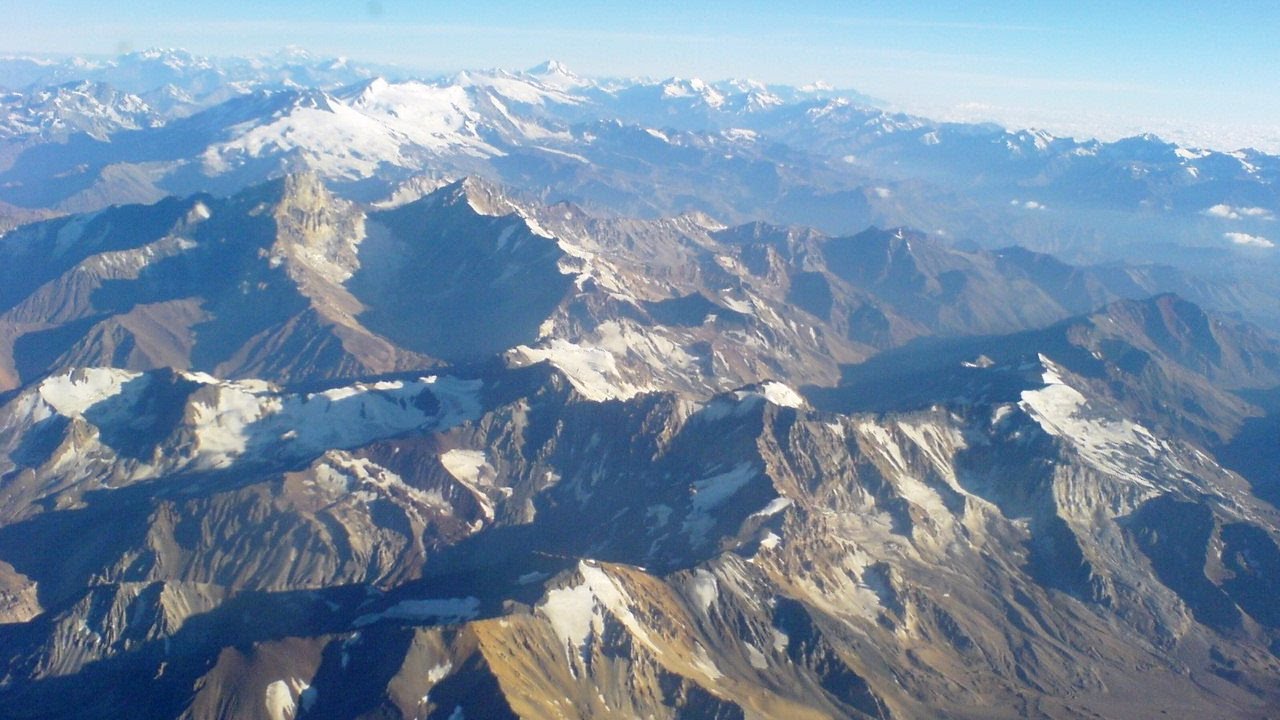 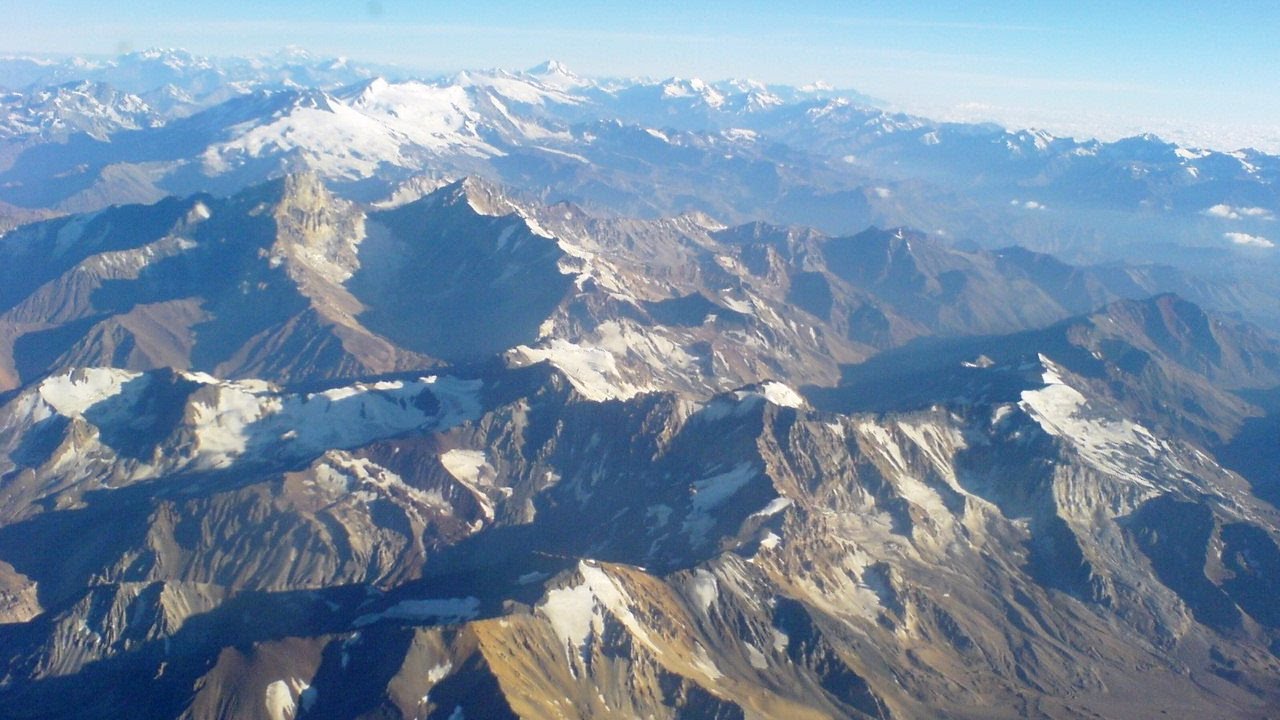 Respondé: ¿Cómo es la zona en que vivimos?Indicá qué cambios observamos. ¿Son todos iguales esos cambios? Explica por qué.Investigamos un poco en la red sobre prevención sísmica.Comentamos en casa la información investigada y armamos en familia el bolso para casos de sismos.Completá:Creamos folletos en grupos para realizar una campaña de concientización de la prevención sísmica.Las TAREAS para enviarle por correo a la Seño: DEL 13 AL 24/4El ejemplo de intercambio entre los subsistemas (p.2)La hoja de registro y la foto de la experiencia del volcán (p.6)El trabajo final “Vivimos en una zona sísmica” (p.7-8)¡Estamos en contacto!Qué función tiene/n en el instructivoCómo debería/n escribirseTÍTULOMATERIALESPASOSUsé mayúscula al comienzo de la oraciónUsé punto al terminar una idea.Después de un punto, comencé con mayúscula.Escribí todas las letras en las palabras.Escribí sin mezclar letras.Se entiende lo leído.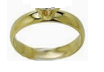 Este ……………………. tiene forma de …………………… porque…………………………………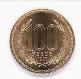 Esta ………………… tiene forma de ………………………… porque ………………………………….NombreJustificación Es un  …………………….. porque……………………………….Es una …………………….. porque……………………………….Longitud del segmento radialLongitud del segmento diametralCÁLCULOSACCIONESFINALIDADSUMAagregarHALLAR LA TOTALIDADMULTIPLICACIÓNagregar reiteradamenteHALLAR LA TOTALIDADRESTAquitar - sacarHALLAR EL RESTORESTAcompararHALLAR LA DIFERENCIARESTAsepararHALLAR EL COMPLEMENTO